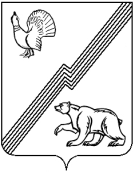 АДМИНИСТРАЦИЯ ГОРОДА ЮГОРСКАХанты-Мансийского автономного округа – Югры ПОСТАНОВЛЕНИЕот 27 июня 2016 года                                                                                                                   № 1515О внесении изменений в постановление администрации города Югорска от 31.10.2013 № 3279 «О муниципальнойпрограмме города Югорска «Реализация молодежной политики и организациявременного трудоустройства в городе Югорске на 2014 – 2020 годы»В связи с уточнением объемов финансирования программных мероприятий, в соответствии с постановлением администрации города Югорска от 07.10.2013 № 2906 «О муниципальных и ведомственных целевых программах города Югорска»:1. Внести в приложение к постановлению администрации города Югорска от 31.10.2013            № 3279 «О муниципальной программе города Югорска «Реализация молодежной политики и организация временного трудоустройства в городе Югорске на 2014 – 2020 годы» (с изменениями от 06.02.2014 № 378, от 15.05.2014 № 2111, от 30.06.2014 № 3035, от 04.08.2014 № 3943,                         от 14.11.2014 № 6221, от 30.12.2014 № 7407, от 30.12.2014 № 7412, от 26.05.2015 № 2133,                       от 26.08.2015 № 2874, от 26.11.2015 № 3424, от 21.12.2015 № 3720, от 22.12.2015 № 3730,                         от 03.03.2016 № 499, от 04.05.2016 № 950) следующие изменения: 1.1. В паспорте муниципальной программы  строку «Финансовое обеспечение муниципальной программы» изложить в следующей редакции:«    ».1.2. Таблицу  2 изложить в новой редакции (приложение).2. Опубликовать постановление в официальном печатном издании города Югорска и разместить на официальном сайте администрации города Югорска.3. Настоящее постановление вступает в силу после его официального опубликования.4. Контроль за выполнением постановления возложить на заместителя главы  города Югорска Т.И. Долгодворову.Глава города Югорска					                                                Р.З. СалаховПриложениек постановлениюадминистрации города Югорскаот 27 июня 2016 года  № 1515Таблица 2Перечень основных мероприятий муниципальной программы«Реализация молодежной политики и организация временного трудоустройства в городе Югорске на 2014 – 2020 годы»(наименование программы)Финансовое обеспечение муниципальной программыОбщий объем финансирования муниципальной программы на 2014 – 2020 годы составляет 362 495,5 тыс. рублей, в том числе: - за счет средств федерального бюджета – 69,3 тыс. рублей, в том числе:2014 год – 69,3 тыс. рублей- за счет средств бюджета автономного округа – 1 950,1 тыс. рублей, в том числе:2014 год – 451,0 тыс. рублей. 2015 год – 999,1 тыс. рублей. 2016 год – 500,0 тыс. рублей.- за счет средств местного бюджета – 296 764,7 тыс. рублей, в том числе:2014 год – 45 924,1 тыс. рублей;2015 год – 44 984,0 тыс. рублей;2016 год – 41 851,0 тыс. рублей;2017 год – 38 197,0 тыс. рублей;2018 год – 41 936,2 тыс. рублей;2019 год – 41 936,2 тыс. рублей;2020 год – 41 936,2 тыс. рублей.- иные внебюджетные источники – 63 711,4 тыс. рублей, в том числе:2014 год – 8 000,0 тыс. рублей;2015 год – 8 600,0 тыс. рублей;2016 год – 9 245,7 тыс. рублей;2017 год – 9 330,7 тыс. рублей;2018 год – 9 420,0 тыс. рублей;2019 год – 9 515,0 тыс. рублей;2020 год – 9 600,0 тыс. рублей.Ежегодные объемы финансирования уточняются в соответствии с бюджетными ассигнованиями, утверждёнными решением Думы города Югорска на очередной финансовый год и плановый период.Код
строки№ основного мероприятия№ основного мероприятия№ основного мероприятияОсновные мероприятия программы (связь мероприятий с целевыми показателями муниципальной программы)Ответственный исполнитель/соисполнитель (наименование органа или структурного подразделения)Ответственный исполнитель/соисполнитель (наименование органа или структурного подразделения)Ответственный исполнитель/соисполнитель (наименование органа или структурного подразделения)Финансовые затраты на реализацию (тыс. рублей)Финансовые затраты на реализацию (тыс. рублей)Финансовые затраты на реализацию (тыс. рублей)Финансовые затраты на реализацию (тыс. рублей)Финансовые затраты на реализацию (тыс. рублей)Финансовые затраты на реализацию (тыс. рублей)Финансовые затраты на реализацию (тыс. рублей)Финансовые затраты на реализацию (тыс. рублей)Финансовые затраты на реализацию (тыс. рублей)Финансовые затраты на реализацию (тыс. рублей)Финансовые затраты на реализацию (тыс. рублей)Финансовые затраты на реализацию (тыс. рублей)Финансовые затраты на реализацию (тыс. рублей)Финансовые затраты на реализацию (тыс. рублей)Финансовые затраты на реализацию (тыс. рублей)Финансовые затраты на реализацию (тыс. рублей)Код
строки№ основного мероприятия№ основного мероприятия№ основного мероприятияОсновные мероприятия программы (связь мероприятий с целевыми показателями муниципальной программы)Ответственный исполнитель/соисполнитель (наименование органа или структурного подразделения)Ответственный исполнитель/соисполнитель (наименование органа или структурного подразделения)Ответственный исполнитель/соисполнитель (наименование органа или структурного подразделения)Источники финансированияИсточники финансированияВсегоВсего2014 год2014 год2015 год2015 год2016 год2016 год2017 год2017 год2018 год2018 год2019 год2020 год01Цель «Повышение эффективности реализации молодежной политики в интересах социально ориентированного развития города»Цель «Повышение эффективности реализации молодежной политики в интересах социально ориентированного развития города»Цель «Повышение эффективности реализации молодежной политики в интересах социально ориентированного развития города»Цель «Повышение эффективности реализации молодежной политики в интересах социально ориентированного развития города»Цель «Повышение эффективности реализации молодежной политики в интересах социально ориентированного развития города»Цель «Повышение эффективности реализации молодежной политики в интересах социально ориентированного развития города»Цель «Повышение эффективности реализации молодежной политики в интересах социально ориентированного развития города»Цель «Повышение эффективности реализации молодежной политики в интересах социально ориентированного развития города»Цель «Повышение эффективности реализации молодежной политики в интересах социально ориентированного развития города»Цель «Повышение эффективности реализации молодежной политики в интересах социально ориентированного развития города»Цель «Повышение эффективности реализации молодежной политики в интересах социально ориентированного развития города»Цель «Повышение эффективности реализации молодежной политики в интересах социально ориентированного развития города»Цель «Повышение эффективности реализации молодежной политики в интересах социально ориентированного развития города»Цель «Повышение эффективности реализации молодежной политики в интересах социально ориентированного развития города»Цель «Повышение эффективности реализации молодежной политики в интересах социально ориентированного развития города»Цель «Повышение эффективности реализации молодежной политики в интересах социально ориентированного развития города»Цель «Повышение эффективности реализации молодежной политики в интересах социально ориентированного развития города»Цель «Повышение эффективности реализации молодежной политики в интересах социально ориентированного развития города»Цель «Повышение эффективности реализации молодежной политики в интересах социально ориентированного развития города»Цель «Повышение эффективности реализации молодежной политики в интересах социально ориентированного развития города»Цель «Повышение эффективности реализации молодежной политики в интересах социально ориентированного развития города»Цель «Повышение эффективности реализации молодежной политики в интересах социально ориентированного развития города»Цель «Повышение эффективности реализации молодежной политики в интересах социально ориентированного развития города»01Цель «Повышение эффективности реализации молодежной политики в интересах социально ориентированного развития города»Цель «Повышение эффективности реализации молодежной политики в интересах социально ориентированного развития города»Цель «Повышение эффективности реализации молодежной политики в интересах социально ориентированного развития города»Цель «Повышение эффективности реализации молодежной политики в интересах социально ориентированного развития города»Цель «Повышение эффективности реализации молодежной политики в интересах социально ориентированного развития города»Цель «Повышение эффективности реализации молодежной политики в интересах социально ориентированного развития города»Цель «Повышение эффективности реализации молодежной политики в интересах социально ориентированного развития города»Цель «Повышение эффективности реализации молодежной политики в интересах социально ориентированного развития города»Цель «Повышение эффективности реализации молодежной политики в интересах социально ориентированного развития города»Цель «Повышение эффективности реализации молодежной политики в интересах социально ориентированного развития города»Цель «Повышение эффективности реализации молодежной политики в интересах социально ориентированного развития города»Цель «Повышение эффективности реализации молодежной политики в интересах социально ориентированного развития города»Цель «Повышение эффективности реализации молодежной политики в интересах социально ориентированного развития города»Цель «Повышение эффективности реализации молодежной политики в интересах социально ориентированного развития города»Цель «Повышение эффективности реализации молодежной политики в интересах социально ориентированного развития города»Цель «Повышение эффективности реализации молодежной политики в интересах социально ориентированного развития города»Цель «Повышение эффективности реализации молодежной политики в интересах социально ориентированного развития города»Цель «Повышение эффективности реализации молодежной политики в интересах социально ориентированного развития города»Цель «Повышение эффективности реализации молодежной политики в интересах социально ориентированного развития города»Цель «Повышение эффективности реализации молодежной политики в интересах социально ориентированного развития города»Цель «Повышение эффективности реализации молодежной политики в интересах социально ориентированного развития города»Цель «Повышение эффективности реализации молодежной политики в интересах социально ориентированного развития города»Цель «Повышение эффективности реализации молодежной политики в интересах социально ориентированного развития города»02Подпрограмма 1 «Молодежь города Югорска»Подпрограмма 1 «Молодежь города Югорска»Подпрограмма 1 «Молодежь города Югорска»Подпрограмма 1 «Молодежь города Югорска»Подпрограмма 1 «Молодежь города Югорска»Подпрограмма 1 «Молодежь города Югорска»Подпрограмма 1 «Молодежь города Югорска»Подпрограмма 1 «Молодежь города Югорска»Подпрограмма 1 «Молодежь города Югорска»Подпрограмма 1 «Молодежь города Югорска»Подпрограмма 1 «Молодежь города Югорска»Подпрограмма 1 «Молодежь города Югорска»Подпрограмма 1 «Молодежь города Югорска»Подпрограмма 1 «Молодежь города Югорска»Подпрограмма 1 «Молодежь города Югорска»Подпрограмма 1 «Молодежь города Югорска»Подпрограмма 1 «Молодежь города Югорска»Подпрограмма 1 «Молодежь города Югорска»Подпрограмма 1 «Молодежь города Югорска»Подпрограмма 1 «Молодежь города Югорска»Подпрограмма 1 «Молодежь города Югорска»Подпрограмма 1 «Молодежь города Югорска»Подпрограмма 1 «Молодежь города Югорска»03Задача 1 «Поддержка деятельности молодежных общественных объединений, талантливой молодежи, развитие гражданско - патриотических качеств молодежи»Задача 1 «Поддержка деятельности молодежных общественных объединений, талантливой молодежи, развитие гражданско - патриотических качеств молодежи»Задача 1 «Поддержка деятельности молодежных общественных объединений, талантливой молодежи, развитие гражданско - патриотических качеств молодежи»Задача 1 «Поддержка деятельности молодежных общественных объединений, талантливой молодежи, развитие гражданско - патриотических качеств молодежи»Задача 1 «Поддержка деятельности молодежных общественных объединений, талантливой молодежи, развитие гражданско - патриотических качеств молодежи»Задача 1 «Поддержка деятельности молодежных общественных объединений, талантливой молодежи, развитие гражданско - патриотических качеств молодежи»Задача 1 «Поддержка деятельности молодежных общественных объединений, талантливой молодежи, развитие гражданско - патриотических качеств молодежи»Задача 1 «Поддержка деятельности молодежных общественных объединений, талантливой молодежи, развитие гражданско - патриотических качеств молодежи»Задача 1 «Поддержка деятельности молодежных общественных объединений, талантливой молодежи, развитие гражданско - патриотических качеств молодежи»Задача 1 «Поддержка деятельности молодежных общественных объединений, талантливой молодежи, развитие гражданско - патриотических качеств молодежи»Задача 1 «Поддержка деятельности молодежных общественных объединений, талантливой молодежи, развитие гражданско - патриотических качеств молодежи»Задача 1 «Поддержка деятельности молодежных общественных объединений, талантливой молодежи, развитие гражданско - патриотических качеств молодежи»Задача 1 «Поддержка деятельности молодежных общественных объединений, талантливой молодежи, развитие гражданско - патриотических качеств молодежи»Задача 1 «Поддержка деятельности молодежных общественных объединений, талантливой молодежи, развитие гражданско - патриотических качеств молодежи»Задача 1 «Поддержка деятельности молодежных общественных объединений, талантливой молодежи, развитие гражданско - патриотических качеств молодежи»Задача 1 «Поддержка деятельности молодежных общественных объединений, талантливой молодежи, развитие гражданско - патриотических качеств молодежи»Задача 1 «Поддержка деятельности молодежных общественных объединений, талантливой молодежи, развитие гражданско - патриотических качеств молодежи»Задача 1 «Поддержка деятельности молодежных общественных объединений, талантливой молодежи, развитие гражданско - патриотических качеств молодежи»Задача 1 «Поддержка деятельности молодежных общественных объединений, талантливой молодежи, развитие гражданско - патриотических качеств молодежи»Задача 1 «Поддержка деятельности молодежных общественных объединений, талантливой молодежи, развитие гражданско - патриотических качеств молодежи»Задача 1 «Поддержка деятельности молодежных общественных объединений, талантливой молодежи, развитие гражданско - патриотических качеств молодежи»Задача 1 «Поддержка деятельности молодежных общественных объединений, талантливой молодежи, развитие гражданско - патриотических качеств молодежи»Задача 1 «Поддержка деятельности молодежных общественных объединений, талантливой молодежи, развитие гражданско - патриотических качеств молодежи»04111Организация, проведение и участие в молодежных мероприятиях различного уровня (1,2,5)Управление социальной политики (далее – УСП)Управление социальной политики (далее – УСП)федеральный бюджетфедеральный бюджет04111Организация, проведение и участие в молодежных мероприятиях различного уровня (1,2,5)Управление социальной политики (далее – УСП)Управление социальной политики (далее – УСП)федеральный бюджетфедеральный бюджет0,00,00,00,00,00,00,00,00,00,00,00,00,00,00,005111Организация, проведение и участие в молодежных мероприятиях различного уровня (1,2,5)Управление социальной политики (далее – УСП)Управление социальной политики (далее – УСП)бюджет автономного округабюджет автономного округа773,6773,60,00,0773,6773,60,00,00,00,00,00,00,00,00,005111Организация, проведение и участие в молодежных мероприятиях различного уровня (1,2,5)Управление социальной политики (далее – УСП)Управление социальной политики (далее – УСП)бюджет автономного округабюджет автономного округа773,6773,60,00,0773,6773,60,00,00,00,00,00,00,00,00,006111Организация, проведение и участие в молодежных мероприятиях различного уровня (1,2,5)Управление социальной политики (далее – УСП)Управление социальной политики (далее – УСП)местный бюджетместный бюджет8 038,98 038,91116,01116,01594,91594,91116,01116,01116,01116,01032,01032,01032,01032,01032,007иные внебюджетные источникииные внебюджетные источники07иные внебюджетные источникииные внебюджетные источники0,00,00,00,00,00,00,00,00,00,00,00,00,00,00,008ВсегоВсего8 812,58 812,51116,01116,02368,52368,51116,01116,01116,01116,01032,01032,01032,01032,01032,009222Поддержка молодежных инициатив, волонтерского движения (2,3)УСПУСПфедеральный бюджетфедеральный бюджет09222Поддержка молодежных инициатив, волонтерского движения (2,3)УСПУСПфедеральный бюджетфедеральный бюджет0,00,00,00,00,00,00,00,00,00,00,00,00,00,00,010222Поддержка молодежных инициатив, волонтерского движения (2,3)УСПУСПбюджет автономного округабюджет автономного округа10222Поддержка молодежных инициатив, волонтерского движения (2,3)УСПУСПбюджет автономного округабюджет автономного округа0,00,00,00,00,00,00,00,00,00,00,00,00,00,00,011222Поддержка молодежных инициатив, волонтерского движения (2,3)УСПУСПместный бюджетместный бюджет324,0324,051,051,051,051,051,051,051,051,040,040,040,040,040,012222Поддержка молодежных инициатив, волонтерского движения (2,3)УСПУСПиные внебюджетные источникииные внебюджетные источники12222Поддержка молодежных инициатив, волонтерского движения (2,3)УСПУСПиные внебюджетные источникииные внебюджетные источники0,00,00,00,00,00,00,00,00,00,00,00,00,00,00,013222Поддержка молодежных инициатив, волонтерского движения (2,3)УСПУСПВсегоВсего324,0324,051,051,051,051,051,051,051,051,040,040,040,040,040,014333Проведение и участие в мероприятиях гражданско - патриотического направления (6)УСПУСПфедеральный бюджетфедеральный бюджет0,00,00,00,00,00,00,00,00,00,00,00,00,00,00,015333Проведение и участие в мероприятиях гражданско - патриотического направления (6)УСПУСПбюджет автономного округабюджет автономного округа500,0500,00,00,0100,0100,0400,0400,00,00,00,00,00,00,00,016333Проведение и участие в мероприятиях гражданско - патриотического направления (6)УСПУСПместный бюджетместный бюджет3178,53178,5903,0903,0580,5580,5853,0853,0218,0218,0208,0208,0208,0208,0208,017333Проведение и участие в мероприятиях гражданско - патриотического направления (6)УСПУСПиные внебюджетные источникииные внебюджетные источники0,00,00,00,00,00,00,00,00,00,00,00,00,00,00,018333Проведение и участие в мероприятиях гражданско - патриотического направления (6)УСПУСПВсегоВсего3678,53678,5903,0903,0680,5680,51253,01253,0218,0218,0208,0208,0208,0208,0208,019Итого по задаче 1УСПУСПфедеральный бюджетфедеральный бюджет19Итого по задаче 1УСПУСПфедеральный бюджетфедеральный бюджет0,00,00,00,00,00,00,00,00,00,00,00,00,00,00,020бюджет автономного округабюджет автономного округа1273,61273,60,00,0873,6873,6400,0400,00,00,00,00,00,00,00,020бюджет автономного округабюджет автономного округа1273,61273,60,00,0873,6873,6400,0400,00,00,00,00,00,00,00,021местный бюджетместный бюджет11541,411541,42070,02070,02226,42226,42020,02020,01385,01385,01280,01280,01280,01280,01280,022иные внебюджетные источникииные внебюджетные источники22иные внебюджетные источникииные внебюджетные источники0,00,00,00,00,00,00,00,00,00,00,00,00,00,00,023ВсегоВсего12815,012815,02070,02070,03100,03100,02420,02420,01385,01385,01280,01280,01280,01280,01280,024Задача 2 "Организационное, материально - техническое и информационное обеспечение реализации муниципальной программы"Задача 2 "Организационное, материально - техническое и информационное обеспечение реализации муниципальной программы"Задача 2 "Организационное, материально - техническое и информационное обеспечение реализации муниципальной программы"Задача 2 "Организационное, материально - техническое и информационное обеспечение реализации муниципальной программы"Задача 2 "Организационное, материально - техническое и информационное обеспечение реализации муниципальной программы"Задача 2 "Организационное, материально - техническое и информационное обеспечение реализации муниципальной программы"Задача 2 "Организационное, материально - техническое и информационное обеспечение реализации муниципальной программы"Задача 2 "Организационное, материально - техническое и информационное обеспечение реализации муниципальной программы"Задача 2 "Организационное, материально - техническое и информационное обеспечение реализации муниципальной программы"Задача 2 "Организационное, материально - техническое и информационное обеспечение реализации муниципальной программы"Задача 2 "Организационное, материально - техническое и информационное обеспечение реализации муниципальной программы"Задача 2 "Организационное, материально - техническое и информационное обеспечение реализации муниципальной программы"Задача 2 "Организационное, материально - техническое и информационное обеспечение реализации муниципальной программы"Задача 2 "Организационное, материально - техническое и информационное обеспечение реализации муниципальной программы"Задача 2 "Организационное, материально - техническое и информационное обеспечение реализации муниципальной программы"Задача 2 "Организационное, материально - техническое и информационное обеспечение реализации муниципальной программы"Задача 2 "Организационное, материально - техническое и информационное обеспечение реализации муниципальной программы"Задача 2 "Организационное, материально - техническое и информационное обеспечение реализации муниципальной программы"Задача 2 "Организационное, материально - техническое и информационное обеспечение реализации муниципальной программы"Задача 2 "Организационное, материально - техническое и информационное обеспечение реализации муниципальной программы"Задача 2 "Организационное, материально - техническое и информационное обеспечение реализации муниципальной программы"Задача 2 "Организационное, материально - техническое и информационное обеспечение реализации муниципальной программы"Задача 2 "Организационное, материально - техническое и информационное обеспечение реализации муниципальной программы"24Задача 2 "Организационное, материально - техническое и информационное обеспечение реализации муниципальной программы"Задача 2 "Организационное, материально - техническое и информационное обеспечение реализации муниципальной программы"Задача 2 "Организационное, материально - техническое и информационное обеспечение реализации муниципальной программы"Задача 2 "Организационное, материально - техническое и информационное обеспечение реализации муниципальной программы"Задача 2 "Организационное, материально - техническое и информационное обеспечение реализации муниципальной программы"Задача 2 "Организационное, материально - техническое и информационное обеспечение реализации муниципальной программы"Задача 2 "Организационное, материально - техническое и информационное обеспечение реализации муниципальной программы"Задача 2 "Организационное, материально - техническое и информационное обеспечение реализации муниципальной программы"Задача 2 "Организационное, материально - техническое и информационное обеспечение реализации муниципальной программы"Задача 2 "Организационное, материально - техническое и информационное обеспечение реализации муниципальной программы"Задача 2 "Организационное, материально - техническое и информационное обеспечение реализации муниципальной программы"Задача 2 "Организационное, материально - техническое и информационное обеспечение реализации муниципальной программы"Задача 2 "Организационное, материально - техническое и информационное обеспечение реализации муниципальной программы"Задача 2 "Организационное, материально - техническое и информационное обеспечение реализации муниципальной программы"Задача 2 "Организационное, материально - техническое и информационное обеспечение реализации муниципальной программы"Задача 2 "Организационное, материально - техническое и информационное обеспечение реализации муниципальной программы"Задача 2 "Организационное, материально - техническое и информационное обеспечение реализации муниципальной программы"Задача 2 "Организационное, материально - техническое и информационное обеспечение реализации муниципальной программы"Задача 2 "Организационное, материально - техническое и информационное обеспечение реализации муниципальной программы"Задача 2 "Организационное, материально - техническое и информационное обеспечение реализации муниципальной программы"Задача 2 "Организационное, материально - техническое и информационное обеспечение реализации муниципальной программы"Задача 2 "Организационное, материально - техническое и информационное обеспечение реализации муниципальной программы"Задача 2 "Организационное, материально - техническое и информационное обеспечение реализации муниципальной программы"2544Обеспечение деятельности (оказание услуг, выполнение работ) подведомственного учреждения, в том числе предоставление субсидий (8,9)Обеспечение деятельности (оказание услуг, выполнение работ) подведомственного учреждения, в том числе предоставление субсидий (8,9)Обеспечение деятельности (оказание услуг, выполнение работ) подведомственного учреждения, в том числе предоставление субсидий (8,9)УСПфедеральный бюджетфедеральный бюджет2544Обеспечение деятельности (оказание услуг, выполнение работ) подведомственного учреждения, в том числе предоставление субсидий (8,9)Обеспечение деятельности (оказание услуг, выполнение работ) подведомственного учреждения, в том числе предоставление субсидий (8,9)Обеспечение деятельности (оказание услуг, выполнение работ) подведомственного учреждения, в том числе предоставление субсидий (8,9)УСПфедеральный бюджетфедеральный бюджет0,00,00,00,00,00,00,00,00,00,00,00,00,00,00,02644Обеспечение деятельности (оказание услуг, выполнение работ) подведомственного учреждения, в том числе предоставление субсидий (8,9)Обеспечение деятельности (оказание услуг, выполнение работ) подведомственного учреждения, в том числе предоставление субсидий (8,9)Обеспечение деятельности (оказание услуг, выполнение работ) подведомственного учреждения, в том числе предоставление субсидий (8,9)УСПбюджет автономного округабюджет автономного округа300,0300,0300,0300,00,00,00,00,00,00,00,00,00,00,00,02644Обеспечение деятельности (оказание услуг, выполнение работ) подведомственного учреждения, в том числе предоставление субсидий (8,9)Обеспечение деятельности (оказание услуг, выполнение работ) подведомственного учреждения, в том числе предоставление субсидий (8,9)Обеспечение деятельности (оказание услуг, выполнение работ) подведомственного учреждения, в том числе предоставление субсидий (8,9)УСПбюджет автономного округабюджет автономного округа300,0300,0300,0300,00,00,00,00,00,00,00,00,00,00,00,02744Обеспечение деятельности (оказание услуг, выполнение работ) подведомственного учреждения, в том числе предоставление субсидий (8,9)Обеспечение деятельности (оказание услуг, выполнение работ) подведомственного учреждения, в том числе предоставление субсидий (8,9)Обеспечение деятельности (оказание услуг, выполнение работ) подведомственного учреждения, в том числе предоставление субсидий (8,9)УСПместный бюджетместный бюджет170819,9170819,924926,624926,623984,723984,722781,022781,021109,021109,026006,226006,226006,226006,226006,22844Обеспечение деятельности (оказание услуг, выполнение работ) подведомственного учреждения, в том числе предоставление субсидий (8,9)Обеспечение деятельности (оказание услуг, выполнение работ) подведомственного учреждения, в том числе предоставление субсидий (8,9)Обеспечение деятельности (оказание услуг, выполнение работ) подведомственного учреждения, в том числе предоставление субсидий (8,9)УСПиные внебюджетные источникииные внебюджетные источники63711,463711,48000,08000,08600,08600,09245,79245,79330,79330,79420,09420,09515,09515,09600,02844Обеспечение деятельности (оказание услуг, выполнение работ) подведомственного учреждения, в том числе предоставление субсидий (8,9)Обеспечение деятельности (оказание услуг, выполнение работ) подведомственного учреждения, в том числе предоставление субсидий (8,9)Обеспечение деятельности (оказание услуг, выполнение работ) подведомственного учреждения, в том числе предоставление субсидий (8,9)УСПиные внебюджетные источникииные внебюджетные источники63711,463711,48000,08000,08600,08600,09245,79245,79330,79330,79420,09420,09515,09515,09600,02944Обеспечение деятельности (оказание услуг, выполнение работ) подведомственного учреждения, в том числе предоставление субсидий (8,9)Обеспечение деятельности (оказание услуг, выполнение работ) подведомственного учреждения, в том числе предоставление субсидий (8,9)Обеспечение деятельности (оказание услуг, выполнение работ) подведомственного учреждения, в том числе предоставление субсидий (8,9)УСПВсегоВсего234831,3234831,333226,633226,632584,732584,732026,732026,730439,730439,735426,235426,235521,235521,235606,23055Освещение мероприятий в сфере молодежной политики в средствах массовой информации (9)Освещение мероприятий в сфере молодежной политики в средствах массовой информации (9)Освещение мероприятий в сфере молодежной политики в средствах массовой информации (9)УСПфедеральный бюджетфедеральный бюджет3055Освещение мероприятий в сфере молодежной политики в средствах массовой информации (9)Освещение мероприятий в сфере молодежной политики в средствах массовой информации (9)Освещение мероприятий в сфере молодежной политики в средствах массовой информации (9)УСПфедеральный бюджетфедеральный бюджет0,00,00,00,00,00,00,00,00,00,00,00,00,00,00,03155Освещение мероприятий в сфере молодежной политики в средствах массовой информации (9)Освещение мероприятий в сфере молодежной политики в средствах массовой информации (9)Освещение мероприятий в сфере молодежной политики в средствах массовой информации (9)УСПбюджет автономного округабюджет автономного округа3155Освещение мероприятий в сфере молодежной политики в средствах массовой информации (9)Освещение мероприятий в сфере молодежной политики в средствах массовой информации (9)Освещение мероприятий в сфере молодежной политики в средствах массовой информации (9)УСПбюджет автономного округабюджет автономного округа0,00,00,00,00,00,00,00,00,00,00,00,00,00,00,03255Освещение мероприятий в сфере молодежной политики в средствах массовой информации (9)Освещение мероприятий в сфере молодежной политики в средствах массовой информации (9)Освещение мероприятий в сфере молодежной политики в средствах массовой информации (9)УСПместный бюджетместный бюджет20576,020576,02867,02867,02867,02867,02825,02825,02867,02867,03050,03050,03050,03050,03050,033иные внебюджетные источникииные внебюджетные источники33иные внебюджетные источникииные внебюджетные источники0,00,00,00,00,00,00,00,00,00,00,00,00,00,00,034ВсегоВсего20576,020576,02867,02867,02867,02867,02825,02825,02867,02867,03050,03050,03050,03050,03050,03566Обеспечение функций управления социальной политики администрации города Югорска (4,8)Обеспечение функций управления социальной политики администрации города Югорска (4,8)Обеспечение функций управления социальной политики администрации города Югорска (4,8)Управление бухгалтерского учета и отчетностифедеральный бюджетфедеральный бюджет0,00,00,00,00,00,00,00,00,00,00,00,00,00,00,03666Обеспечение функций управления социальной политики администрации города Югорска (4,8)Обеспечение функций управления социальной политики администрации города Югорска (4,8)Обеспечение функций управления социальной политики администрации города Югорска (4,8)Управление бухгалтерского учета и отчетностибюджет автономного округабюджет автономного округа0,00,00,00,00,00,00,00,00,00,00,00,00,00,00,03766Обеспечение функций управления социальной политики администрации города Югорска (4,8)Обеспечение функций управления социальной политики администрации города Югорска (4,8)Обеспечение функций управления социальной политики администрации города Югорска (4,8)Управление бухгалтерского учета и отчетностиместный бюджетместный бюджет68357,568357,511560,511560,511836,011836,010225,010225,09836,09836,08300,08300,08300,08300,08300,03866Обеспечение функций управления социальной политики администрации города Югорска (4,8)Обеспечение функций управления социальной политики администрации города Югорска (4,8)Обеспечение функций управления социальной политики администрации города Югорска (4,8)Управление бухгалтерского учета и отчетностииные внебюджетные источникииные внебюджетные источники0,00,00,00,00,00,00,00,00,00,00,00,00,00,00,03966Обеспечение функций управления социальной политики администрации города Югорска (4,8)Обеспечение функций управления социальной политики администрации города Югорска (4,8)Обеспечение функций управления социальной политики администрации города Югорска (4,8)Управление бухгалтерского учета и отчетностиВсегоВсего68357,568357,511560,511560,511836,011836,010225,010225,09836,09836,08300,08300,08300,08300,08300,040Итого по задаче 2Итого по задаче 2Итого по задаче 2УСПфедеральный бюджетфедеральный бюджет40Итого по задаче 2Итого по задаче 2Итого по задаче 2УСПфедеральный бюджетфедеральный бюджет0,00,00,00,00,00,00,00,00,00,00,00,00,00,00,041Итого по задаче 2Итого по задаче 2Итого по задаче 2УСПбюджет автономного округабюджет автономного округа300,0300,0300,0300,00,00,00,00,00,00,00,00,00,00,00,041Итого по задаче 2Итого по задаче 2Итого по задаче 2УСПбюджет автономного округабюджет автономного округа300,0300,0300,0300,00,00,00,00,00,00,00,00,00,00,00,042Итого по задаче 2Итого по задаче 2Итого по задаче 2УСПместный бюджетместный бюджет259753,4259753,439354,139354,138687,738687,735831,035831,033812,033812,037356,237356,237356,237356,237356,243Итого по задаче 2Итого по задаче 2Итого по задаче 2УСПиные внебюджетные источникииные внебюджетные источники63711,463711,48000,08000,08600,08600,09245,79245,79330,79330,79420,09420,09515,09515,09600,043Итого по задаче 2Итого по задаче 2Итого по задаче 2УСПиные внебюджетные источникииные внебюджетные источники63711,463711,48000,08000,08600,08600,09245,79245,79330,79330,79420,09420,09515,09515,09600,044Итого по задаче 2Итого по задаче 2Итого по задаче 2УСПВсегоВсего323764,8323764,847654,147654,147287,747287,745076,745076,743142,743142,746776,246776,246871,246871,246956,245ИТОГО по Подпрограмме 1:ИТОГО по Подпрограмме 1:ИТОГО по Подпрограмме 1:ИТОГО по Подпрограмме 1:ИТОГО по Подпрограмме 1:ИТОГО по Подпрограмме 1:федеральный бюджетфедеральный бюджет0,00,00,00,00,00,00,00,00,00,00,00,00,00,00,045ИТОГО по Подпрограмме 1:ИТОГО по Подпрограмме 1:ИТОГО по Подпрограмме 1:ИТОГО по Подпрограмме 1:ИТОГО по Подпрограмме 1:ИТОГО по Подпрограмме 1:федеральный бюджетфедеральный бюджет0,00,00,00,00,00,00,00,00,00,00,00,00,00,00,045ИТОГО по Подпрограмме 1:ИТОГО по Подпрограмме 1:ИТОГО по Подпрограмме 1:ИТОГО по Подпрограмме 1:ИТОГО по Подпрограмме 1:ИТОГО по Подпрограмме 1:федеральный бюджетфедеральный бюджет0,00,00,00,00,00,00,00,00,00,00,00,00,00,00,0ИТОГО по Подпрограмме 1:ИТОГО по Подпрограмме 1:ИТОГО по Подпрограмме 1:ИТОГО по Подпрограмме 1:ИТОГО по Подпрограмме 1:ИТОГО по Подпрограмме 1:федеральный бюджетфедеральный бюджет46ИТОГО по Подпрограмме 1:ИТОГО по Подпрограмме 1:ИТОГО по Подпрограмме 1:ИТОГО по Подпрограмме 1:ИТОГО по Подпрограмме 1:ИТОГО по Подпрограмме 1:бюджет автономного округабюджет автономного округа1573,61573,6300,0300,0873,6873,6400,0400,00,00,00,00,00,00,00,047ИТОГО по Подпрограмме 1:ИТОГО по Подпрограмме 1:ИТОГО по Подпрограмме 1:ИТОГО по Подпрограмме 1:ИТОГО по Подпрограмме 1:ИТОГО по Подпрограмме 1:местный бюджетместный бюджет271294,8271294,841424,141424,140914,140914,137851,037851,035197,035197,038636,238636,238636,238636,238636,248ИТОГО по Подпрограмме 1:ИТОГО по Подпрограмме 1:ИТОГО по Подпрограмме 1:ИТОГО по Подпрограмме 1:ИТОГО по Подпрограмме 1:ИТОГО по Подпрограмме 1:иные внебюджетные источникииные внебюджетные источники63711,463711,48000,08000,08600,08600,09245,79245,79330,79330,79420,09420,09515,09515,09600,049ИТОГО по Подпрограмме 1:ИТОГО по Подпрограмме 1:ИТОГО по Подпрограмме 1:ИТОГО по Подпрограмме 1:ИТОГО по Подпрограмме 1:ИТОГО по Подпрограмме 1:ВсегоВсего336579,8336579,849724,149724,150387,750387,747496,747496,744527,744527,748056,248056,248151,248151,248236,249ИТОГО по Подпрограмме 1:ИТОГО по Подпрограмме 1:ИТОГО по Подпрограмме 1:ИТОГО по Подпрограмме 1:ИТОГО по Подпрограмме 1:ИТОГО по Подпрограмме 1:ВсегоВсего336579,8336579,849724,149724,150387,750387,747496,747496,744527,744527,748056,248056,248151,248151,248236,250Цель «Развитие эффективной комплексной системы организации временного трудоустройства в городе Югорске»Цель «Развитие эффективной комплексной системы организации временного трудоустройства в городе Югорске»Цель «Развитие эффективной комплексной системы организации временного трудоустройства в городе Югорске»Цель «Развитие эффективной комплексной системы организации временного трудоустройства в городе Югорске»Цель «Развитие эффективной комплексной системы организации временного трудоустройства в городе Югорске»Цель «Развитие эффективной комплексной системы организации временного трудоустройства в городе Югорске»Цель «Развитие эффективной комплексной системы организации временного трудоустройства в городе Югорске»Цель «Развитие эффективной комплексной системы организации временного трудоустройства в городе Югорске»Цель «Развитие эффективной комплексной системы организации временного трудоустройства в городе Югорске»Цель «Развитие эффективной комплексной системы организации временного трудоустройства в городе Югорске»Цель «Развитие эффективной комплексной системы организации временного трудоустройства в городе Югорске»Цель «Развитие эффективной комплексной системы организации временного трудоустройства в городе Югорске»Цель «Развитие эффективной комплексной системы организации временного трудоустройства в городе Югорске»Цель «Развитие эффективной комплексной системы организации временного трудоустройства в городе Югорске»Цель «Развитие эффективной комплексной системы организации временного трудоустройства в городе Югорске»Цель «Развитие эффективной комплексной системы организации временного трудоустройства в городе Югорске»Цель «Развитие эффективной комплексной системы организации временного трудоустройства в городе Югорске»Цель «Развитие эффективной комплексной системы организации временного трудоустройства в городе Югорске»Цель «Развитие эффективной комплексной системы организации временного трудоустройства в городе Югорске»Цель «Развитие эффективной комплексной системы организации временного трудоустройства в городе Югорске»Цель «Развитие эффективной комплексной системы организации временного трудоустройства в городе Югорске»Цель «Развитие эффективной комплексной системы организации временного трудоустройства в городе Югорске»Цель «Развитие эффективной комплексной системы организации временного трудоустройства в городе Югорске»50Цель «Развитие эффективной комплексной системы организации временного трудоустройства в городе Югорске»Цель «Развитие эффективной комплексной системы организации временного трудоустройства в городе Югорске»Цель «Развитие эффективной комплексной системы организации временного трудоустройства в городе Югорске»Цель «Развитие эффективной комплексной системы организации временного трудоустройства в городе Югорске»Цель «Развитие эффективной комплексной системы организации временного трудоустройства в городе Югорске»Цель «Развитие эффективной комплексной системы организации временного трудоустройства в городе Югорске»Цель «Развитие эффективной комплексной системы организации временного трудоустройства в городе Югорске»Цель «Развитие эффективной комплексной системы организации временного трудоустройства в городе Югорске»Цель «Развитие эффективной комплексной системы организации временного трудоустройства в городе Югорске»Цель «Развитие эффективной комплексной системы организации временного трудоустройства в городе Югорске»Цель «Развитие эффективной комплексной системы организации временного трудоустройства в городе Югорске»Цель «Развитие эффективной комплексной системы организации временного трудоустройства в городе Югорске»Цель «Развитие эффективной комплексной системы организации временного трудоустройства в городе Югорске»Цель «Развитие эффективной комплексной системы организации временного трудоустройства в городе Югорске»Цель «Развитие эффективной комплексной системы организации временного трудоустройства в городе Югорске»Цель «Развитие эффективной комплексной системы организации временного трудоустройства в городе Югорске»Цель «Развитие эффективной комплексной системы организации временного трудоустройства в городе Югорске»Цель «Развитие эффективной комплексной системы организации временного трудоустройства в городе Югорске»Цель «Развитие эффективной комплексной системы организации временного трудоустройства в городе Югорске»Цель «Развитие эффективной комплексной системы организации временного трудоустройства в городе Югорске»Цель «Развитие эффективной комплексной системы организации временного трудоустройства в городе Югорске»Цель «Развитие эффективной комплексной системы организации временного трудоустройства в городе Югорске»Цель «Развитие эффективной комплексной системы организации временного трудоустройства в городе Югорске»51Подпрограмма 2 «Временное трудоустройство в городе Югорске»Подпрограмма 2 «Временное трудоустройство в городе Югорске»Подпрограмма 2 «Временное трудоустройство в городе Югорске»Подпрограмма 2 «Временное трудоустройство в городе Югорске»Подпрограмма 2 «Временное трудоустройство в городе Югорске»Подпрограмма 2 «Временное трудоустройство в городе Югорске»Подпрограмма 2 «Временное трудоустройство в городе Югорске»Подпрограмма 2 «Временное трудоустройство в городе Югорске»Подпрограмма 2 «Временное трудоустройство в городе Югорске»Подпрограмма 2 «Временное трудоустройство в городе Югорске»Подпрограмма 2 «Временное трудоустройство в городе Югорске»Подпрограмма 2 «Временное трудоустройство в городе Югорске»Подпрограмма 2 «Временное трудоустройство в городе Югорске»Подпрограмма 2 «Временное трудоустройство в городе Югорске»Подпрограмма 2 «Временное трудоустройство в городе Югорске»Подпрограмма 2 «Временное трудоустройство в городе Югорске»Подпрограмма 2 «Временное трудоустройство в городе Югорске»Подпрограмма 2 «Временное трудоустройство в городе Югорске»Подпрограмма 2 «Временное трудоустройство в городе Югорске»Подпрограмма 2 «Временное трудоустройство в городе Югорске»Подпрограмма 2 «Временное трудоустройство в городе Югорске»Подпрограмма 2 «Временное трудоустройство в городе Югорске»Подпрограмма 2 «Временное трудоустройство в городе Югорске»51Подпрограмма 2 «Временное трудоустройство в городе Югорске»Подпрограмма 2 «Временное трудоустройство в городе Югорске»Подпрограмма 2 «Временное трудоустройство в городе Югорске»Подпрограмма 2 «Временное трудоустройство в городе Югорске»Подпрограмма 2 «Временное трудоустройство в городе Югорске»Подпрограмма 2 «Временное трудоустройство в городе Югорске»Подпрограмма 2 «Временное трудоустройство в городе Югорске»Подпрограмма 2 «Временное трудоустройство в городе Югорске»Подпрограмма 2 «Временное трудоустройство в городе Югорске»Подпрограмма 2 «Временное трудоустройство в городе Югорске»Подпрограмма 2 «Временное трудоустройство в городе Югорске»Подпрограмма 2 «Временное трудоустройство в городе Югорске»Подпрограмма 2 «Временное трудоустройство в городе Югорске»Подпрограмма 2 «Временное трудоустройство в городе Югорске»Подпрограмма 2 «Временное трудоустройство в городе Югорске»Подпрограмма 2 «Временное трудоустройство в городе Югорске»Подпрограмма 2 «Временное трудоустройство в городе Югорске»Подпрограмма 2 «Временное трудоустройство в городе Югорске»Подпрограмма 2 «Временное трудоустройство в городе Югорске»Подпрограмма 2 «Временное трудоустройство в городе Югорске»Подпрограмма 2 «Временное трудоустройство в городе Югорске»Подпрограмма 2 «Временное трудоустройство в городе Югорске»Подпрограмма 2 «Временное трудоустройство в городе Югорске»52Задача 1 «Создание условий для обеспечения безопасной и эффективной трудовой среды»Задача 1 «Создание условий для обеспечения безопасной и эффективной трудовой среды»Задача 1 «Создание условий для обеспечения безопасной и эффективной трудовой среды»Задача 1 «Создание условий для обеспечения безопасной и эффективной трудовой среды»Задача 1 «Создание условий для обеспечения безопасной и эффективной трудовой среды»Задача 1 «Создание условий для обеспечения безопасной и эффективной трудовой среды»Задача 1 «Создание условий для обеспечения безопасной и эффективной трудовой среды»Задача 1 «Создание условий для обеспечения безопасной и эффективной трудовой среды»Задача 1 «Создание условий для обеспечения безопасной и эффективной трудовой среды»Задача 1 «Создание условий для обеспечения безопасной и эффективной трудовой среды»Задача 1 «Создание условий для обеспечения безопасной и эффективной трудовой среды»Задача 1 «Создание условий для обеспечения безопасной и эффективной трудовой среды»Задача 1 «Создание условий для обеспечения безопасной и эффективной трудовой среды»Задача 1 «Создание условий для обеспечения безопасной и эффективной трудовой среды»Задача 1 «Создание условий для обеспечения безопасной и эффективной трудовой среды»Задача 1 «Создание условий для обеспечения безопасной и эффективной трудовой среды»Задача 1 «Создание условий для обеспечения безопасной и эффективной трудовой среды»Задача 1 «Создание условий для обеспечения безопасной и эффективной трудовой среды»Задача 1 «Создание условий для обеспечения безопасной и эффективной трудовой среды»Задача 1 «Создание условий для обеспечения безопасной и эффективной трудовой среды»Задача 1 «Создание условий для обеспечения безопасной и эффективной трудовой среды»Задача 1 «Создание условий для обеспечения безопасной и эффективной трудовой среды»Задача 1 «Создание условий для обеспечения безопасной и эффективной трудовой среды»537Организация общественных работ для незанятых трудовой деятельностью и безработных граждан, временного трудоустройства безработных граждан, испытывающих трудности в поиске работы, оборудование (оснащение) рабочих мест для лиц с ограниченными возможностями (7.2)Организация общественных работ для незанятых трудовой деятельностью и безработных граждан, временного трудоустройства безработных граждан, испытывающих трудности в поиске работы, оборудование (оснащение) рабочих мест для лиц с ограниченными возможностями (7.2)Организация общественных работ для незанятых трудовой деятельностью и безработных граждан, временного трудоустройства безработных граждан, испытывающих трудности в поиске работы, оборудование (оснащение) рабочих мест для лиц с ограниченными возможностями (7.2)Организация общественных работ для незанятых трудовой деятельностью и безработных граждан, временного трудоустройства безработных граждан, испытывающих трудности в поиске работы, оборудование (оснащение) рабочих мест для лиц с ограниченными возможностями (7.2)УОфедеральный бюджетфедеральный бюджет69,369,369,369,30,00,00,00,00,00,00,00,00,00,00,0547Организация общественных работ для незанятых трудовой деятельностью и безработных граждан, временного трудоустройства безработных граждан, испытывающих трудности в поиске работы, оборудование (оснащение) рабочих мест для лиц с ограниченными возможностями (7.2)Организация общественных работ для незанятых трудовой деятельностью и безработных граждан, временного трудоустройства безработных граждан, испытывающих трудности в поиске работы, оборудование (оснащение) рабочих мест для лиц с ограниченными возможностями (7.2)Организация общественных работ для незанятых трудовой деятельностью и безработных граждан, временного трудоустройства безработных граждан, испытывающих трудности в поиске работы, оборудование (оснащение) рабочих мест для лиц с ограниченными возможностями (7.2)Организация общественных работ для незанятых трудовой деятельностью и безработных граждан, временного трудоустройства безработных граждан, испытывающих трудности в поиске работы, оборудование (оснащение) рабочих мест для лиц с ограниченными возможностями (7.2)УОбюджет автономного округабюджет автономного округа50,050,00,00,050,050,00,00,00,00,00,00,00,00,00,0557Организация общественных работ для незанятых трудовой деятельностью и безработных граждан, временного трудоустройства безработных граждан, испытывающих трудности в поиске работы, оборудование (оснащение) рабочих мест для лиц с ограниченными возможностями (7.2)Организация общественных работ для незанятых трудовой деятельностью и безработных граждан, временного трудоустройства безработных граждан, испытывающих трудности в поиске работы, оборудование (оснащение) рабочих мест для лиц с ограниченными возможностями (7.2)Организация общественных работ для незанятых трудовой деятельностью и безработных граждан, временного трудоустройства безработных граждан, испытывающих трудности в поиске работы, оборудование (оснащение) рабочих мест для лиц с ограниченными возможностями (7.2)Организация общественных работ для незанятых трудовой деятельностью и безработных граждан, временного трудоустройства безработных граждан, испытывающих трудности в поиске работы, оборудование (оснащение) рабочих мест для лиц с ограниченными возможностями (7.2)УОместный бюджетместный бюджет0,00,00,00,00,00,00,00,00,00,00,00,00,00,00,0567Организация общественных работ для незанятых трудовой деятельностью и безработных граждан, временного трудоустройства безработных граждан, испытывающих трудности в поиске работы, оборудование (оснащение) рабочих мест для лиц с ограниченными возможностями (7.2)Организация общественных работ для незанятых трудовой деятельностью и безработных граждан, временного трудоустройства безработных граждан, испытывающих трудности в поиске работы, оборудование (оснащение) рабочих мест для лиц с ограниченными возможностями (7.2)Организация общественных работ для незанятых трудовой деятельностью и безработных граждан, временного трудоустройства безработных граждан, испытывающих трудности в поиске работы, оборудование (оснащение) рабочих мест для лиц с ограниченными возможностями (7.2)Организация общественных работ для незанятых трудовой деятельностью и безработных граждан, временного трудоустройства безработных граждан, испытывающих трудности в поиске работы, оборудование (оснащение) рабочих мест для лиц с ограниченными возможностями (7.2)УОиные внебюджетные источникииные внебюджетные источники0,00,00,00,00,00,00,00,00,00,00,00,00,00,00,0577Организация общественных работ для незанятых трудовой деятельностью и безработных граждан, временного трудоустройства безработных граждан, испытывающих трудности в поиске работы, оборудование (оснащение) рабочих мест для лиц с ограниченными возможностями (7.2)Организация общественных работ для незанятых трудовой деятельностью и безработных граждан, временного трудоустройства безработных граждан, испытывающих трудности в поиске работы, оборудование (оснащение) рабочих мест для лиц с ограниченными возможностями (7.2)Организация общественных работ для незанятых трудовой деятельностью и безработных граждан, временного трудоустройства безработных граждан, испытывающих трудности в поиске работы, оборудование (оснащение) рабочих мест для лиц с ограниченными возможностями (7.2)Организация общественных работ для незанятых трудовой деятельностью и безработных граждан, временного трудоустройства безработных граждан, испытывающих трудности в поиске работы, оборудование (оснащение) рабочих мест для лиц с ограниченными возможностями (7.2)УОВсегоВсего119,3119,369,369,350,050,00,00,00,00,00,00,00,00,00,0587Организация общественных работ для незанятых трудовой деятельностью и безработных граждан, временного трудоустройства безработных граждан, испытывающих трудности в поиске работы, оборудование (оснащение) рабочих мест для лиц с ограниченными возможностями (7.2)Организация общественных работ для незанятых трудовой деятельностью и безработных граждан, временного трудоустройства безработных граждан, испытывающих трудности в поиске работы, оборудование (оснащение) рабочих мест для лиц с ограниченными возможностями (7.2)Организация общественных работ для незанятых трудовой деятельностью и безработных граждан, временного трудоустройства безработных граждан, испытывающих трудности в поиске работы, оборудование (оснащение) рабочих мест для лиц с ограниченными возможностями (7.2)Организация общественных работ для незанятых трудовой деятельностью и безработных граждан, временного трудоустройства безработных граждан, испытывающих трудности в поиске работы, оборудование (оснащение) рабочих мест для лиц с ограниченными возможностями (7.2)УСПфедеральный бюджетфедеральный бюджет0,00,00,00,00,00,00,00,00,00,00,00,00,00,00,0587Организация общественных работ для незанятых трудовой деятельностью и безработных граждан, временного трудоустройства безработных граждан, испытывающих трудности в поиске работы, оборудование (оснащение) рабочих мест для лиц с ограниченными возможностями (7.2)Организация общественных работ для незанятых трудовой деятельностью и безработных граждан, временного трудоустройства безработных граждан, испытывающих трудности в поиске работы, оборудование (оснащение) рабочих мест для лиц с ограниченными возможностями (7.2)Организация общественных работ для незанятых трудовой деятельностью и безработных граждан, временного трудоустройства безработных граждан, испытывающих трудности в поиске работы, оборудование (оснащение) рабочих мест для лиц с ограниченными возможностями (7.2)Организация общественных работ для незанятых трудовой деятельностью и безработных граждан, временного трудоустройства безработных граждан, испытывающих трудности в поиске работы, оборудование (оснащение) рабочих мест для лиц с ограниченными возможностями (7.2)УСПфедеральный бюджетфедеральный бюджет0,00,00,00,00,00,00,00,00,00,00,00,00,00,00,0597Организация общественных работ для незанятых трудовой деятельностью и безработных граждан, временного трудоустройства безработных граждан, испытывающих трудности в поиске работы, оборудование (оснащение) рабочих мест для лиц с ограниченными возможностями (7.2)Организация общественных работ для незанятых трудовой деятельностью и безработных граждан, временного трудоустройства безработных граждан, испытывающих трудности в поиске работы, оборудование (оснащение) рабочих мест для лиц с ограниченными возможностями (7.2)Организация общественных работ для незанятых трудовой деятельностью и безработных граждан, временного трудоустройства безработных граждан, испытывающих трудности в поиске работы, оборудование (оснащение) рабочих мест для лиц с ограниченными возможностями (7.2)Организация общественных работ для незанятых трудовой деятельностью и безработных граждан, временного трудоустройства безработных граждан, испытывающих трудности в поиске работы, оборудование (оснащение) рабочих мест для лиц с ограниченными возможностями (7.2)УСПбюджет автономного округабюджет автономного округа0,00,00,00,00,00,00,00,00,00,00,00,00,00,00,0607Организация общественных работ для незанятых трудовой деятельностью и безработных граждан, временного трудоустройства безработных граждан, испытывающих трудности в поиске работы, оборудование (оснащение) рабочих мест для лиц с ограниченными возможностями (7.2)Организация общественных работ для незанятых трудовой деятельностью и безработных граждан, временного трудоустройства безработных граждан, испытывающих трудности в поиске работы, оборудование (оснащение) рабочих мест для лиц с ограниченными возможностями (7.2)Организация общественных работ для незанятых трудовой деятельностью и безработных граждан, временного трудоустройства безработных граждан, испытывающих трудности в поиске работы, оборудование (оснащение) рабочих мест для лиц с ограниченными возможностями (7.2)Организация общественных работ для незанятых трудовой деятельностью и безработных граждан, временного трудоустройства безработных граждан, испытывающих трудности в поиске работы, оборудование (оснащение) рабочих мест для лиц с ограниченными возможностями (7.2)УСПместный бюджетместный бюджет10191,710191,71595,61595,61252,71252,71577,41577,41443,01443,01441,01441,01441,01441,01441,0617Организация общественных работ для незанятых трудовой деятельностью и безработных граждан, временного трудоустройства безработных граждан, испытывающих трудности в поиске работы, оборудование (оснащение) рабочих мест для лиц с ограниченными возможностями (7.2)Организация общественных работ для незанятых трудовой деятельностью и безработных граждан, временного трудоустройства безработных граждан, испытывающих трудности в поиске работы, оборудование (оснащение) рабочих мест для лиц с ограниченными возможностями (7.2)Организация общественных работ для незанятых трудовой деятельностью и безработных граждан, временного трудоустройства безработных граждан, испытывающих трудности в поиске работы, оборудование (оснащение) рабочих мест для лиц с ограниченными возможностями (7.2)Организация общественных работ для незанятых трудовой деятельностью и безработных граждан, временного трудоустройства безработных граждан, испытывающих трудности в поиске работы, оборудование (оснащение) рабочих мест для лиц с ограниченными возможностями (7.2)УСПиные внебюджетные источникииные внебюджетные источники617Организация общественных работ для незанятых трудовой деятельностью и безработных граждан, временного трудоустройства безработных граждан, испытывающих трудности в поиске работы, оборудование (оснащение) рабочих мест для лиц с ограниченными возможностями (7.2)Организация общественных работ для незанятых трудовой деятельностью и безработных граждан, временного трудоустройства безработных граждан, испытывающих трудности в поиске работы, оборудование (оснащение) рабочих мест для лиц с ограниченными возможностями (7.2)Организация общественных работ для незанятых трудовой деятельностью и безработных граждан, временного трудоустройства безработных граждан, испытывающих трудности в поиске работы, оборудование (оснащение) рабочих мест для лиц с ограниченными возможностями (7.2)Организация общественных работ для незанятых трудовой деятельностью и безработных граждан, временного трудоустройства безработных граждан, испытывающих трудности в поиске работы, оборудование (оснащение) рабочих мест для лиц с ограниченными возможностями (7.2)УСПиные внебюджетные источникииные внебюджетные источники0,00,00,00,00,00,00,00,00,00,00,00,00,00,00,0627Организация общественных работ для незанятых трудовой деятельностью и безработных граждан, временного трудоустройства безработных граждан, испытывающих трудности в поиске работы, оборудование (оснащение) рабочих мест для лиц с ограниченными возможностями (7.2)Организация общественных работ для незанятых трудовой деятельностью и безработных граждан, временного трудоустройства безработных граждан, испытывающих трудности в поиске работы, оборудование (оснащение) рабочих мест для лиц с ограниченными возможностями (7.2)Организация общественных работ для незанятых трудовой деятельностью и безработных граждан, временного трудоустройства безработных граждан, испытывающих трудности в поиске работы, оборудование (оснащение) рабочих мест для лиц с ограниченными возможностями (7.2)Организация общественных работ для незанятых трудовой деятельностью и безработных граждан, временного трудоустройства безработных граждан, испытывающих трудности в поиске работы, оборудование (оснащение) рабочих мест для лиц с ограниченными возможностями (7.2)УСПВсегоВсего10191,710191,71595,61595,61252,71252,71577,41577,41443,01443,01441,01441,01441,01441,01441,0638Организация временного трудоустройства несовершеннолетних граждан в возрасте от 14 до 18 лет в свободное от учебы время и молодежных трудовых отрядов (7.1)Организация временного трудоустройства несовершеннолетних граждан в возрасте от 14 до 18 лет в свободное от учебы время и молодежных трудовых отрядов (7.1)Организация временного трудоустройства несовершеннолетних граждан в возрасте от 14 до 18 лет в свободное от учебы время и молодежных трудовых отрядов (7.1)Организация временного трудоустройства несовершеннолетних граждан в возрасте от 14 до 18 лет в свободное от учебы время и молодежных трудовых отрядов (7.1)УСПфедеральный бюджетфедеральный бюджет0,00,00,00,00,00,00,00,00,00,00,00,00,0638Организация временного трудоустройства несовершеннолетних граждан в возрасте от 14 до 18 лет в свободное от учебы время и молодежных трудовых отрядов (7.1)Организация временного трудоустройства несовершеннолетних граждан в возрасте от 14 до 18 лет в свободное от учебы время и молодежных трудовых отрядов (7.1)Организация временного трудоустройства несовершеннолетних граждан в возрасте от 14 до 18 лет в свободное от учебы время и молодежных трудовых отрядов (7.1)Организация временного трудоустройства несовершеннолетних граждан в возрасте от 14 до 18 лет в свободное от учебы время и молодежных трудовых отрядов (7.1)УСПфедеральный бюджетфедеральный бюджет0,00,00,00,00,00,00,00,00,00,00,00,00,00,00,0648Организация временного трудоустройства несовершеннолетних граждан в возрасте от 14 до 18 лет в свободное от учебы время и молодежных трудовых отрядов (7.1)Организация временного трудоустройства несовершеннолетних граждан в возрасте от 14 до 18 лет в свободное от учебы время и молодежных трудовых отрядов (7.1)Организация временного трудоустройства несовершеннолетних граждан в возрасте от 14 до 18 лет в свободное от учебы время и молодежных трудовых отрядов (7.1)Организация временного трудоустройства несовершеннолетних граждан в возрасте от 14 до 18 лет в свободное от учебы время и молодежных трудовых отрядов (7.1)УСПбюджет автономного округабюджет автономного округа226,5226,5151,0151,075,575,50,00,00,00,00,00,00,00,00,0658Организация временного трудоустройства несовершеннолетних граждан в возрасте от 14 до 18 лет в свободное от учебы время и молодежных трудовых отрядов (7.1)Организация временного трудоустройства несовершеннолетних граждан в возрасте от 14 до 18 лет в свободное от учебы время и молодежных трудовых отрядов (7.1)Организация временного трудоустройства несовершеннолетних граждан в возрасте от 14 до 18 лет в свободное от учебы время и молодежных трудовых отрядов (7.1)Организация временного трудоустройства несовершеннолетних граждан в возрасте от 14 до 18 лет в свободное от учебы время и молодежных трудовых отрядов (7.1)УСПместный бюджетместный бюджет13544,513544,52752,52752,52330,42330,41972,61972,61380,01380,01703,01703,01703,01703,01703,0668Организация временного трудоустройства несовершеннолетних граждан в возрасте от 14 до 18 лет в свободное от учебы время и молодежных трудовых отрядов (7.1)Организация временного трудоустройства несовершеннолетних граждан в возрасте от 14 до 18 лет в свободное от учебы время и молодежных трудовых отрядов (7.1)Организация временного трудоустройства несовершеннолетних граждан в возрасте от 14 до 18 лет в свободное от учебы время и молодежных трудовых отрядов (7.1)Организация временного трудоустройства несовершеннолетних граждан в возрасте от 14 до 18 лет в свободное от учебы время и молодежных трудовых отрядов (7.1)УСПиные внебюджетные источникииные внебюджетные источники668Организация временного трудоустройства несовершеннолетних граждан в возрасте от 14 до 18 лет в свободное от учебы время и молодежных трудовых отрядов (7.1)Организация временного трудоустройства несовершеннолетних граждан в возрасте от 14 до 18 лет в свободное от учебы время и молодежных трудовых отрядов (7.1)Организация временного трудоустройства несовершеннолетних граждан в возрасте от 14 до 18 лет в свободное от учебы время и молодежных трудовых отрядов (7.1)Организация временного трудоустройства несовершеннолетних граждан в возрасте от 14 до 18 лет в свободное от учебы время и молодежных трудовых отрядов (7.1)УСПиные внебюджетные источникииные внебюджетные источники0,00,00,00,00,00,00,00,00,00,00,00,00,00,00,0678Организация временного трудоустройства несовершеннолетних граждан в возрасте от 14 до 18 лет в свободное от учебы время и молодежных трудовых отрядов (7.1)Организация временного трудоустройства несовершеннолетних граждан в возрасте от 14 до 18 лет в свободное от учебы время и молодежных трудовых отрядов (7.1)Организация временного трудоустройства несовершеннолетних граждан в возрасте от 14 до 18 лет в свободное от учебы время и молодежных трудовых отрядов (7.1)Организация временного трудоустройства несовершеннолетних граждан в возрасте от 14 до 18 лет в свободное от учебы время и молодежных трудовых отрядов (7.1)УСПВсегоВсего13771,013771,02903,52903,52405,92405,91972,61972,61380,01380,01703,01703,01703,01703,01703,0689Организация временного трудоустройства безработных граждан, имеющих высшее, среднее профессиональное образование и ищущих работу (7.3)Организация временного трудоустройства безработных граждан, имеющих высшее, среднее профессиональное образование и ищущих работу (7.3)Организация временного трудоустройства безработных граждан, имеющих высшее, среднее профессиональное образование и ищущих работу (7.3)Организация временного трудоустройства безработных граждан, имеющих высшее, среднее профессиональное образование и ищущих работу (7.3)УСПфедеральный бюджетфедеральный бюджет689Организация временного трудоустройства безработных граждан, имеющих высшее, среднее профессиональное образование и ищущих работу (7.3)Организация временного трудоустройства безработных граждан, имеющих высшее, среднее профессиональное образование и ищущих работу (7.3)Организация временного трудоустройства безработных граждан, имеющих высшее, среднее профессиональное образование и ищущих работу (7.3)Организация временного трудоустройства безработных граждан, имеющих высшее, среднее профессиональное образование и ищущих работу (7.3)УСПфедеральный бюджетфедеральный бюджет0,00,00,00,00,00,00,00,00,00,00,00,00,00,00,0699Организация временного трудоустройства безработных граждан, имеющих высшее, среднее профессиональное образование и ищущих работу (7.3)Организация временного трудоустройства безработных граждан, имеющих высшее, среднее профессиональное образование и ищущих работу (7.3)Организация временного трудоустройства безработных граждан, имеющих высшее, среднее профессиональное образование и ищущих работу (7.3)Организация временного трудоустройства безработных граждан, имеющих высшее, среднее профессиональное образование и ищущих работу (7.3)УСПбюджет автономного округабюджет автономного округа699Организация временного трудоустройства безработных граждан, имеющих высшее, среднее профессиональное образование и ищущих работу (7.3)Организация временного трудоустройства безработных граждан, имеющих высшее, среднее профессиональное образование и ищущих работу (7.3)Организация временного трудоустройства безработных граждан, имеющих высшее, среднее профессиональное образование и ищущих работу (7.3)Организация временного трудоустройства безработных граждан, имеющих высшее, среднее профессиональное образование и ищущих работу (7.3)УСПбюджет автономного округабюджет автономного округа0,00,00,00,00,00,00,00,00,00,00,00,00,00,00,0709Организация временного трудоустройства безработных граждан, имеющих высшее, среднее профессиональное образование и ищущих работу (7.3)Организация временного трудоустройства безработных граждан, имеющих высшее, среднее профессиональное образование и ищущих работу (7.3)Организация временного трудоустройства безработных граждан, имеющих высшее, среднее профессиональное образование и ищущих работу (7.3)Организация временного трудоустройства безработных граждан, имеющих высшее, среднее профессиональное образование и ищущих работу (7.3)УСПместный бюджетместный бюджет1733,71733,7151,9151,9486,8486,8450,0450,0177,0177,0156,0156,0156,0156,0156,0719Организация временного трудоустройства безработных граждан, имеющих высшее, среднее профессиональное образование и ищущих работу (7.3)Организация временного трудоустройства безработных граждан, имеющих высшее, среднее профессиональное образование и ищущих работу (7.3)Организация временного трудоустройства безработных граждан, имеющих высшее, среднее профессиональное образование и ищущих работу (7.3)Организация временного трудоустройства безработных граждан, имеющих высшее, среднее профессиональное образование и ищущих работу (7.3)УСПиные внебюджетные источникииные внебюджетные источники719Организация временного трудоустройства безработных граждан, имеющих высшее, среднее профессиональное образование и ищущих работу (7.3)Организация временного трудоустройства безработных граждан, имеющих высшее, среднее профессиональное образование и ищущих работу (7.3)Организация временного трудоустройства безработных граждан, имеющих высшее, среднее профессиональное образование и ищущих работу (7.3)Организация временного трудоустройства безработных граждан, имеющих высшее, среднее профессиональное образование и ищущих работу (7.3)УСПиные внебюджетные источникииные внебюджетные источники0,00,00,00,00,00,00,00,00,00,00,00,00,00,00,0729Организация временного трудоустройства безработных граждан, имеющих высшее, среднее профессиональное образование и ищущих работу (7.3)Организация временного трудоустройства безработных граждан, имеющих высшее, среднее профессиональное образование и ищущих работу (7.3)Организация временного трудоустройства безработных граждан, имеющих высшее, среднее профессиональное образование и ищущих работу (7.3)Организация временного трудоустройства безработных граждан, имеющих высшее, среднее профессиональное образование и ищущих работу (7.3)УСПВсегоВсего1733,71733,7151,9151,9486,8486,8450,0450,0177,0177,0156,0156,0156,0156,0156,0739Организация временного трудоустройства безработных граждан, имеющих высшее, среднее профессиональное образование и ищущих работу (7.3)Организация временного трудоустройства безработных граждан, имеющих высшее, среднее профессиональное образование и ищущих работу (7.3)Организация временного трудоустройства безработных граждан, имеющих высшее, среднее профессиональное образование и ищущих работу (7.3)Организация временного трудоустройства безработных граждан, имеющих высшее, среднее профессиональное образование и ищущих работу (7.3)УОфедеральный бюджетфедеральный бюджет0,00,00,00,00,00,00,00,00,00,00,00,00,00,00,0749Организация временного трудоустройства безработных граждан, имеющих высшее, среднее профессиональное образование и ищущих работу (7.3)Организация временного трудоустройства безработных граждан, имеющих высшее, среднее профессиональное образование и ищущих работу (7.3)Организация временного трудоустройства безработных граждан, имеющих высшее, среднее профессиональное образование и ищущих работу (7.3)Организация временного трудоустройства безработных граждан, имеющих высшее, среднее профессиональное образование и ищущих работу (7.3)УОбюджет автономного округабюджет автономного округа100,0100,00,00,00,00,0100,0100,00,00,00,00,00,00,00,0759Организация временного трудоустройства безработных граждан, имеющих высшее, среднее профессиональное образование и ищущих работу (7.3)Организация временного трудоустройства безработных граждан, имеющих высшее, среднее профессиональное образование и ищущих работу (7.3)Организация временного трудоустройства безработных граждан, имеющих высшее, среднее профессиональное образование и ищущих работу (7.3)Организация временного трудоустройства безработных граждан, имеющих высшее, среднее профессиональное образование и ищущих работу (7.3)УОместный бюджетместный бюджет0,00,00,00,00,00,00,00,00,00,00,00,00,00,00,0769Организация временного трудоустройства безработных граждан, имеющих высшее, среднее профессиональное образование и ищущих работу (7.3)Организация временного трудоустройства безработных граждан, имеющих высшее, среднее профессиональное образование и ищущих работу (7.3)Организация временного трудоустройства безработных граждан, имеющих высшее, среднее профессиональное образование и ищущих работу (7.3)Организация временного трудоустройства безработных граждан, имеющих высшее, среднее профессиональное образование и ищущих работу (7.3)УОиные внебюджетные источникииные внебюджетные источники0,00,00,00,00,00,00,00,00,00,00,00,00,00,00,0779Организация временного трудоустройства безработных граждан, имеющих высшее, среднее профессиональное образование и ищущих работу (7.3)Организация временного трудоустройства безработных граждан, имеющих высшее, среднее профессиональное образование и ищущих работу (7.3)Организация временного трудоустройства безработных граждан, имеющих высшее, среднее профессиональное образование и ищущих работу (7.3)Организация временного трудоустройства безработных граждан, имеющих высшее, среднее профессиональное образование и ищущих работу (7.3)УОВсегоВсего100,0100,00,00,00,00,0100,0100,00,00,00,00,00,00,00,078Итого по задаче 1Итого по задаче 1Итого по задаче 1Итого по задаче 1Итого по задаче 1Итого по задаче 1федеральный бюджетфедеральный бюджет69,369,369,369,30,00,00,00,00,00,00,00,00,00,00,079Итого по задаче 1Итого по задаче 1Итого по задаче 1Итого по задаче 1Итого по задаче 1Итого по задаче 1Бюджет автономного округаБюджет автономного округа376,5376,5151,0151,0125,5125,5100,0100,00,00,00,00,00,00,00,080Итого по задаче 1Итого по задаче 1Итого по задаче 1Итого по задаче 1Итого по задаче 1Итого по задаче 1местный бюджетместный бюджет25469,925469,94500,04500,04069,94069,94000,04000,03000,03000,03300,03300,03300,03300,03300,081Итого по задаче 1Итого по задаче 1Итого по задаче 1Итого по задаче 1Итого по задаче 1Итого по задаче 1иные внебюджетные источникииные внебюджетные источники81Итого по задаче 1Итого по задаче 1Итого по задаче 1Итого по задаче 1Итого по задаче 1Итого по задаче 1иные внебюджетные источникииные внебюджетные источники0,00,00,00,00,00,00,00,00,00,00,00,00,00,00,082Итого по задаче 1Итого по задаче 1Итого по задаче 1Итого по задаче 1Итого по задаче 1Итого по задаче 1ВсегоВсего25915,725915,74720,34720,34195,44195,44100,04100,03000,03000,03300,03300,03300,03300,03300,083ИТОГО по Подпрограмме 2ИТОГО по Подпрограмме 2ИТОГО по Подпрограмме 2ИТОГО по Подпрограмме 2ИТОГО по Подпрограмме 2ИТОГО по Подпрограмме 2федеральный бюджетфедеральный бюджет69,369,369,369,30,00,00,00,00,00,00,00,00,00,00,084ИТОГО по Подпрограмме 2ИТОГО по Подпрограмме 2ИТОГО по Подпрограмме 2ИТОГО по Подпрограмме 2ИТОГО по Подпрограмме 2ИТОГО по Подпрограмме 2бюджет автономного округабюджет автономного округа376,5376,5151,0151,0125,5125,5100,0100,00,00,00,00,00,00,00,085ИТОГО по Подпрограмме 2ИТОГО по Подпрограмме 2ИТОГО по Подпрограмме 2ИТОГО по Подпрограмме 2ИТОГО по Подпрограмме 2ИТОГО по Подпрограмме 2местный бюджетместный бюджет25469,925469,94500,04500,04069,94069,94000,04000,03000,03000,03300,03300,03300,03300,03300,086иные внебюджетные источникииные внебюджетные источники86иные внебюджетные источникииные внебюджетные источники0,00,00,00,00,00,00,00,00,00,00,00,00,00,00,087ВсегоВсего25915,725915,74720,34720,34195,44195,44100,04100,03000,03000,03300,03300,03300,03300,03300,088Всего по муниципальной программеВсего по муниципальной программеВсего по муниципальной программеВсего по муниципальной программеВсего по муниципальной программеВсего по муниципальной программефедеральный бюджетфедеральный бюджет69,369,369,369,30,00,00,00,00,00,00,00,00,00,00,088Всего по муниципальной программеВсего по муниципальной программеВсего по муниципальной программеВсего по муниципальной программеВсего по муниципальной программеВсего по муниципальной программефедеральный бюджетфедеральный бюджет69,369,369,369,30,00,00,00,00,00,00,00,00,00,00,089Всего по муниципальной программеВсего по муниципальной программеВсего по муниципальной программеВсего по муниципальной программеВсего по муниципальной программеВсего по муниципальной программебюджет автономного округабюджет автономного округа1950,11950,1451,0451,0999,1999,1500,0500,00,00,00,00,00,00,00,090Всего по муниципальной программеВсего по муниципальной программеВсего по муниципальной программеВсего по муниципальной программеВсего по муниципальной программеВсего по муниципальной программеместный бюджетместный бюджет296764,7296764,745924,145924,144984,044984,041851,041851,038197,038197,041936,241936,241936,241936,241936,291Всего по муниципальной программеВсего по муниципальной программеВсего по муниципальной программеВсего по муниципальной программеВсего по муниципальной программеВсего по муниципальной программеиные внебюджетные источникииные внебюджетные источники63711,463711,48000,08000,08600,08600,09245,79245,79330,79330,79420,09420,09515,09515,09600,092Всего по муниципальной программеВсего по муниципальной программеВсего по муниципальной программеВсего по муниципальной программеВсего по муниципальной программеВсего по муниципальной программеВсегоВсего362495,5362495,554444,454444,454583,154583,151596,751596,747527,747527,751356,251356,251451,251451,251536,293В том числе:В том числе:В том числе:В том числе:В том числе:В том числе:94Инвестиции в объекты муниципальной собственностиИнвестиции в объекты муниципальной собственностиИнвестиции в объекты муниципальной собственностиИнвестиции в объекты муниципальной собственностиИнвестиции в объекты муниципальной собственностиИнвестиции в объекты муниципальной собственностифедеральный бюджетфедеральный бюджет94Инвестиции в объекты муниципальной собственностиИнвестиции в объекты муниципальной собственностиИнвестиции в объекты муниципальной собственностиИнвестиции в объекты муниципальной собственностиИнвестиции в объекты муниципальной собственностиИнвестиции в объекты муниципальной собственностифедеральный бюджетфедеральный бюджет0,00,00,00,00,00,00,00,00,00,00,00,00,00,00,095Инвестиции в объекты муниципальной собственностиИнвестиции в объекты муниципальной собственностиИнвестиции в объекты муниципальной собственностиИнвестиции в объекты муниципальной собственностиИнвестиции в объекты муниципальной собственностиИнвестиции в объекты муниципальной собственностибюджет автономного округабюджет автономного округа95Инвестиции в объекты муниципальной собственностиИнвестиции в объекты муниципальной собственностиИнвестиции в объекты муниципальной собственностиИнвестиции в объекты муниципальной собственностиИнвестиции в объекты муниципальной собственностиИнвестиции в объекты муниципальной собственностибюджет автономного округабюджет автономного округа0,00,00,00,00,00,00,00,00,00,00,00,00,00,00,096Инвестиции в объекты муниципальной собственностиИнвестиции в объекты муниципальной собственностиИнвестиции в объекты муниципальной собственностиИнвестиции в объекты муниципальной собственностиИнвестиции в объекты муниципальной собственностиИнвестиции в объекты муниципальной собственностиместный бюджетместный бюджет96Инвестиции в объекты муниципальной собственностиИнвестиции в объекты муниципальной собственностиИнвестиции в объекты муниципальной собственностиИнвестиции в объекты муниципальной собственностиИнвестиции в объекты муниципальной собственностиИнвестиции в объекты муниципальной собственностиместный бюджетместный бюджет0,00,00,00,00,00,00,00,00,00,00,00,00,00,00,097Инвестиции в объекты муниципальной собственностиИнвестиции в объекты муниципальной собственностиИнвестиции в объекты муниципальной собственностиИнвестиции в объекты муниципальной собственностиИнвестиции в объекты муниципальной собственностиИнвестиции в объекты муниципальной собственностииные внебюджетные источникииные внебюджетные источники97Инвестиции в объекты муниципальной собственностиИнвестиции в объекты муниципальной собственностиИнвестиции в объекты муниципальной собственностиИнвестиции в объекты муниципальной собственностиИнвестиции в объекты муниципальной собственностиИнвестиции в объекты муниципальной собственностииные внебюджетные источникииные внебюджетные источники0,00,00,00,00,00,00,00,00,00,00,00,00,00,00,098Инвестиции в объекты муниципальной собственностиИнвестиции в объекты муниципальной собственностиИнвестиции в объекты муниципальной собственностиИнвестиции в объекты муниципальной собственностиИнвестиции в объекты муниципальной собственностиИнвестиции в объекты муниципальной собственностиВсегоВсего98Инвестиции в объекты муниципальной собственностиИнвестиции в объекты муниципальной собственностиИнвестиции в объекты муниципальной собственностиИнвестиции в объекты муниципальной собственностиИнвестиции в объекты муниципальной собственностиИнвестиции в объекты муниципальной собственностиВсегоВсего0,00,00,00,00,00,00,00,00,00,00,00,00,00,00,099Управление социальной политики администрации города ЮгорскаУправление социальной политики администрации города ЮгорскаУправление социальной политики администрации города ЮгорскаУправление социальной политики администрации города ЮгорскаУправление социальной политики администрации города ЮгорскаУправление социальной политики администрации города Югорскафедеральный бюджетфедеральный бюджет99Управление социальной политики администрации города ЮгорскаУправление социальной политики администрации города ЮгорскаУправление социальной политики администрации города ЮгорскаУправление социальной политики администрации города ЮгорскаУправление социальной политики администрации города ЮгорскаУправление социальной политики администрации города Югорскафедеральный бюджетфедеральный бюджет0,00,00,00,00,00,00,00,00,00,00,00,00,00,00,0100Управление социальной политики администрации города ЮгорскаУправление социальной политики администрации города ЮгорскаУправление социальной политики администрации города ЮгорскаУправление социальной политики администрации города ЮгорскаУправление социальной политики администрации города ЮгорскаУправление социальной политики администрации города Югорскафедеральный бюджетфедеральный бюджет0,00,00,00,00,00,00,00,00,00,00,00,00,00,00,0100Управление социальной политики администрации города ЮгорскаУправление социальной политики администрации города ЮгорскаУправление социальной политики администрации города ЮгорскаУправление социальной политики администрации города ЮгорскаУправление социальной политики администрации города ЮгорскаУправление социальной политики администрации города Югорскабюджет автономного округабюджет автономного округа1800,11800,1451,0451,0949,1949,1400,0400,00,00,00,00,00,00,00,0101Управление социальной политики администрации города ЮгорскаУправление социальной политики администрации города ЮгорскаУправление социальной политики администрации города ЮгорскаУправление социальной политики администрации города ЮгорскаУправление социальной политики администрации города ЮгорскаУправление социальной политики администрации города Югорскаместный бюджетместный бюджет228407,2228407,234363,634363,633148,033148,031626,031626,028361,028361,033636,233636,233636,233636,233636,2102Управление социальной политики администрации города ЮгорскаУправление социальной политики администрации города ЮгорскаУправление социальной политики администрации города ЮгорскаУправление социальной политики администрации города ЮгорскаУправление социальной политики администрации города ЮгорскаУправление социальной политики администрации города Югорскаиные внебюджетные источникииные внебюджетные источники63711,463711,48000,08000,08600,08600,09245,79245,79330,79330,79420,09420,09515,09515,09600,0103Управление социальной политики администрации города ЮгорскаУправление социальной политики администрации города ЮгорскаУправление социальной политики администрации города ЮгорскаУправление социальной политики администрации города ЮгорскаУправление социальной политики администрации города ЮгорскаУправление социальной политики администрации города ЮгорскаВсегоВсего293918,7293918,742814,642814,642697,142697,141271,741271,737691,737691,743056,243056,243151,243151,243236,2104Управление бухгалтерского учета и отчетности администрации города ЮгорскаУправление бухгалтерского учета и отчетности администрации города ЮгорскаУправление бухгалтерского учета и отчетности администрации города ЮгорскаУправление бухгалтерского учета и отчетности администрации города ЮгорскаУправление бухгалтерского учета и отчетности администрации города ЮгорскаУправление бухгалтерского учета и отчетности администрации города Югорскафедеральный бюджетфедеральный бюджет104Управление бухгалтерского учета и отчетности администрации города ЮгорскаУправление бухгалтерского учета и отчетности администрации города ЮгорскаУправление бухгалтерского учета и отчетности администрации города ЮгорскаУправление бухгалтерского учета и отчетности администрации города ЮгорскаУправление бухгалтерского учета и отчетности администрации города ЮгорскаУправление бухгалтерского учета и отчетности администрации города Югорскафедеральный бюджетфедеральный бюджет0,00,00,00,00,00,00,00,00,00,00,00,00,00,00,0105Управление бухгалтерского учета и отчетности администрации города ЮгорскаУправление бухгалтерского учета и отчетности администрации города ЮгорскаУправление бухгалтерского учета и отчетности администрации города ЮгорскаУправление бухгалтерского учета и отчетности администрации города ЮгорскаУправление бухгалтерского учета и отчетности администрации города ЮгорскаУправление бухгалтерского учета и отчетности администрации города Югорскабюджет автономного округабюджет автономного округа105Управление бухгалтерского учета и отчетности администрации города ЮгорскаУправление бухгалтерского учета и отчетности администрации города ЮгорскаУправление бухгалтерского учета и отчетности администрации города ЮгорскаУправление бухгалтерского учета и отчетности администрации города ЮгорскаУправление бухгалтерского учета и отчетности администрации города ЮгорскаУправление бухгалтерского учета и отчетности администрации города Югорскабюджет автономного округабюджет автономного округа0,00,00,00,00,00,00,00,00,00,00,00,00,00,00,0106Управление бухгалтерского учета и отчетности администрации города ЮгорскаУправление бухгалтерского учета и отчетности администрации города ЮгорскаУправление бухгалтерского учета и отчетности администрации города ЮгорскаУправление бухгалтерского учета и отчетности администрации города ЮгорскаУправление бухгалтерского учета и отчетности администрации города ЮгорскаУправление бухгалтерского учета и отчетности администрации города Югорскаместный бюджетместный бюджет68357,568357,511560,511560,511836,011836,010225,010225,09836,09836,08300,08300,08300,08300,08300,0107иные внебюджетные источникииные внебюджетные источники107иные внебюджетные источникииные внебюджетные источники0,00,00,00,00,00,00,00,00,00,00,00,00,00,00,0108ВсегоВсего68357,568357,511560,511560,511836,011836,010225,010225,09836,09836,08300,08300,08300,08300,08300,0109Управление образования администрации города ЮгорскаУправление образования администрации города ЮгорскаУправление образования администрации города ЮгорскаУправление образования администрации города ЮгорскаУправление образования администрации города ЮгорскаУправление образования администрации города Югорскафедеральный бюджетфедеральный бюджет69,369,369,369,30,00,00,00,00,00,00,00,00,00,00,0110Управление образования администрации города ЮгорскаУправление образования администрации города ЮгорскаУправление образования администрации города ЮгорскаУправление образования администрации города ЮгорскаУправление образования администрации города ЮгорскаУправление образования администрации города Югорскабюджет автономного округабюджет автономного округа110Управление образования администрации города ЮгорскаУправление образования администрации города ЮгорскаУправление образования администрации города ЮгорскаУправление образования администрации города ЮгорскаУправление образования администрации города ЮгорскаУправление образования администрации города Югорскабюджет автономного округабюджет автономного округа150,0150,00,00,050,050,0100,0100,00,00,00,00,00,00,00,0111Управление образования администрации города ЮгорскаУправление образования администрации города ЮгорскаУправление образования администрации города ЮгорскаУправление образования администрации города ЮгорскаУправление образования администрации города ЮгорскаУправление образования администрации города Югорскаместный бюджетместный бюджет111Управление образования администрации города ЮгорскаУправление образования администрации города ЮгорскаУправление образования администрации города ЮгорскаУправление образования администрации города ЮгорскаУправление образования администрации города ЮгорскаУправление образования администрации города Югорскаместный бюджетместный бюджет0,00,00,00,00,00,00,00,00,00,00,00,00,00,00,0112Управление образования администрации города ЮгорскаУправление образования администрации города ЮгорскаУправление образования администрации города ЮгорскаУправление образования администрации города ЮгорскаУправление образования администрации города ЮгорскаУправление образования администрации города Югорскаиные внебюджетные источникииные внебюджетные источники112Управление образования администрации города ЮгорскаУправление образования администрации города ЮгорскаУправление образования администрации города ЮгорскаУправление образования администрации города ЮгорскаУправление образования администрации города ЮгорскаУправление образования администрации города Югорскаиные внебюджетные источникииные внебюджетные источники0,00,00,00,00,00,00,00,00,00,00,00,00,00,00,0113Управление образования администрации города ЮгорскаУправление образования администрации города ЮгорскаУправление образования администрации города ЮгорскаУправление образования администрации города ЮгорскаУправление образования администрации города ЮгорскаУправление образования администрации города ЮгорскаВсегоВсего219,3219,369,369,350,050,0100,0100,00,00,00,00,00,00,00,0